DIM 61-001KAJIAN MANAJEMEN BERBASIS NILAI DALAM KONTEKS PERGURUAN TINGGI (Studi Kasus pada Perguruan Tinggi Binus University)The Analysis of Value-Based Management in The Context of Higher Education, Case Study at Binus UniversityDisusun Oleh:LILIS SULASTRINPM. 099113019DISERTASIUntuk Memperoleh Gelar Doktor Dalam Ilmu Manajemen pada Universitas Pasundandengan wibawa Rektor Universitas PasundanProf. Dr. Ir. H. Eddy Jusuf, Sp., M.Si., M.Komsesuai dengan Keputusan Senat Komisi I/Guru Besar UniversitasDipertahankan pada tanggal  18 Oktober 2013 di Universitas Pasundan Bandung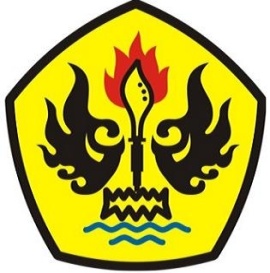 PROGRAM DOKTOR ILMU MANAJEMENFAKULTAS PASCASARJANAUNIVERSITAS PASUNDANBANDUNG2013